ЗАЯВКАна участие в фестивале-конкурсе рекламы                  (6 – 7 декабря, Одесса)Ф.И.О.________________________________________________Место работы (учёбы)_____________________Форма участия:1)Планирую лично принять участие
и выступить
2) Планирую принять участие, но не планируюприезд
3) Планирую принять участие в качестве зрителя
Название предлагаемой работы на конкурс
(рекламный ролик, плакат, визитка и проч.)
___________________________________________________Потребность в технических средствах для презентации:
1) Да (каких) ___________________________
2) Нет
Потребность в жилье:
1) Да
2) Нет
Координаты для связи:
1) Почтовый адрес:
_______________________________________
2) E-Mail:
_______________________________________
3) Телефон:
_______________________________________Уважаемые
студенты вузов, учащиеся
лицеев, школ, колледжей!

Приглашаем Вас принять участие
в фестивале-конкурсе рекламы,
который состоится
6 - 7 декабря 2013
ОдессаРабочие языки: украинский,
русский, английскийМинистерство образования и науки Украины
Одесский национальный экономический университет
Кафедра маркетинга
г. Одесса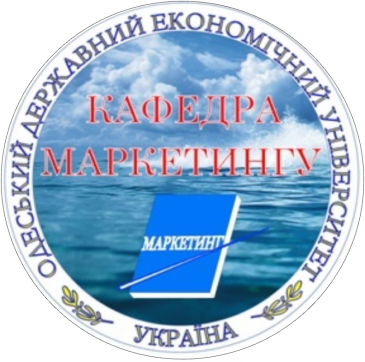 ФЕСТИВАЛЬ РЕКЛАМЫИнформационный лист6-7 декабря 2013 г.г.Одесса